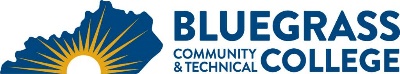 Program Coordinator: Jamie Clark	E-mail:  Jamie.leigh@kctcs.edu	Phone:  859-246-6651Program Website:  https://bluegrass.kctcs.edu/education-training/program-finder/administrative-office-technology.aspx Student Name:		Student ID: Students need to be at KCTCS placement levels for all coursesNote:  25% of Total Program Credit Hours must be earned at Bluegrass Community and Technical College.Advisor Name:	Advisor Signature: _________________________________________Student Name:	Student Signature: ________________________________________First SemesterCreditsTermGradePrereqs/NotesOST 105 Intro to Information Systems3This is the required Digital Literacy for AOTENG 101 Writing I3OST 110 Document Formatting and Word Processing3If student can’t type 26 wpm refer to OST 101ACT 101 Fundamentals of Accounting ORHigher Level Accounting Course3MAT 105 Business Mathematics OR110 Applied Mathematics OR Higher Level Quantitative Reasoning Course 3Total Semester Credit Hours15Second SemesterCreditsTermGradePrereqs/NotesOST 215 Office Procedures3OST 240 Software Integration3ACT 102 Fundamentals of Accounting II ORHigher Level Accounting Course3OST 160 Records and Database Management3ACT 279 Computerized Accounting Systems3Total Semester Credit Hours15Third SemesterCreditsTermGradePrereqs/NotesOral Communications Course3Heritage/Humanities3OST 210 Advanced Word Processing3OST 275 Office Management3OST 235 Business Communications Technology3Total Semester Credit Hours15Fourth SemesterCreditsTermGradePrereqs/NotesNatural Sciences Course3-4Social/Behavioral Sciences Course3OST 295 Administrative Office Technology Internship3Must be taken in last semesterTWO Program Approved Courses6Choose from:  BAS 160, ENG 102, BAS 120,  OST 150, OST 112, OST 225, OST 213, OST 272Total Semester Credit Hours15-16Total Credential Hours60-61Special Instructions:Approved Electives (if applicable)Approved Electives (if applicable)BAS 120Personal FinanceBAS 160Introduction to BusinessENG 102Writing IIOST 112Financial ManagementOST 225Introduction to Desktop PublishingOST 213Business CalculationsOST 272Advanced Desktop Publishing